Reimagine Australia 2023 National conferencePresentation Format GuideThis guide was developed by the Reimagine 2023Conference Content Committee.This guide is to help you decide how you would like to present at the conference.If you would like to tell other people about your topic, you might like to submit a knowledge presentation, lightning presentation or poster presentation.If you would like to show other people about your topic, you might like to submit a poster presentation or replenish, reconnect, retool workshop or experience. If you would like to share with other people about your topic, you might like to submit a couch conversation or yarning with… presentation.Knowledge presentation (20 mins)What is a knowledge presentation?The knowledge presentation is a traditional presentation format supported by audio-visual slides. Presenters will have 20 minutes to communicate knowledge, of which at least 5 minutes should be set aside for question and answer.What do I write in my submission?Headings•Introduction•Methods or Approach (e.g. Theoretical, teaching or experiential approach)•Findings or lessons learnt•Discussion(250 words total)How will my presentation retool, replenish and reconnect the early childhood sector?(100 words total)Lightning presentation (10 mins)What is a lightning presentation?The lightning presentation is a 10-minute Ted-style presentation on an area of research, practice, or experience. The lightning presentation does not typically use audio-visual slides but may be accompanied by a single imagery slide and is designed to inspire thoughts, ideas and conversations.What do I write in my submission?Submission headings:•Introduction•Findings•Three key messages(250 words total)How will my presentation retool, replenish and reconnect the early childhood sector?(100 words total)Poster presentation (10 mins)What is a poster presentation?The poster presentation is a visual summary of innovative practice, research or experience. Presenters will have a specified time to stand with their poster to meet with delegates, and will also upload a 3-minute video of their poster and interact with delegates through the conference app.What do I write in my submission?Submission headings:•Introduction•Methods or Approach (e.g. Theoretical, teaching or experiential approach)•Findings or lessons learnt•Discussion(250 words total)How will my presentation retool, replenish and reconnect the early childhood sector?(100 words total)Replenish, Reconnect, Retool Workshop and Experiences (60mins)What is a workshop or experience presentation?Workshops and experiences are 60 minutes long and are designed to replenish, reconnect and retool delegates via key learning outcomes. Delegates will walk away with the tools they need to improve their practice.What do I write in my submission?Submission headings:•Introduction•Approach (e.g. Theoretical, teaching or experiential approach)•Key learning outcomes(250 words total)How will my presentation retool, replenish and reconnect the early childhood sector?(100 words total)Couch Conversations (30 mins)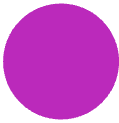 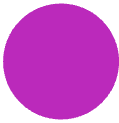 What is a couch conversation?Couch conversations involve up to three couch members and a facilitator, where 30-minute conversations focus on challenges, solutions and opportunities in the early childhood sector. Delegates can also ask questions via the conference app with session moderator support.For your submission, you may have a skilled facilitator in your presenter list, or we can supply one for your session.What do I write in my submission?Submission headings:•About our topic•About us•Our list of questions •Our key messages(250 words total)How will my presentation retool, replenish and reconnect the early childhood sector?(100 words total)Yarning with… (20 mins)What is Yarning with…?Yarning with… is a 20-minute conversation between a skilled facilitator and another person about an area of research, practice, or experience. Delegates can also ask questions via the conference app with session moderator support.What do I write in my submission?Submission headings:•About our topic•About us (Facilitator and Presenter)• Our list of questions •Our key messages(250 words total)How will my presentation retool, replenish and reconnect the early childhood sector?(100 words total)